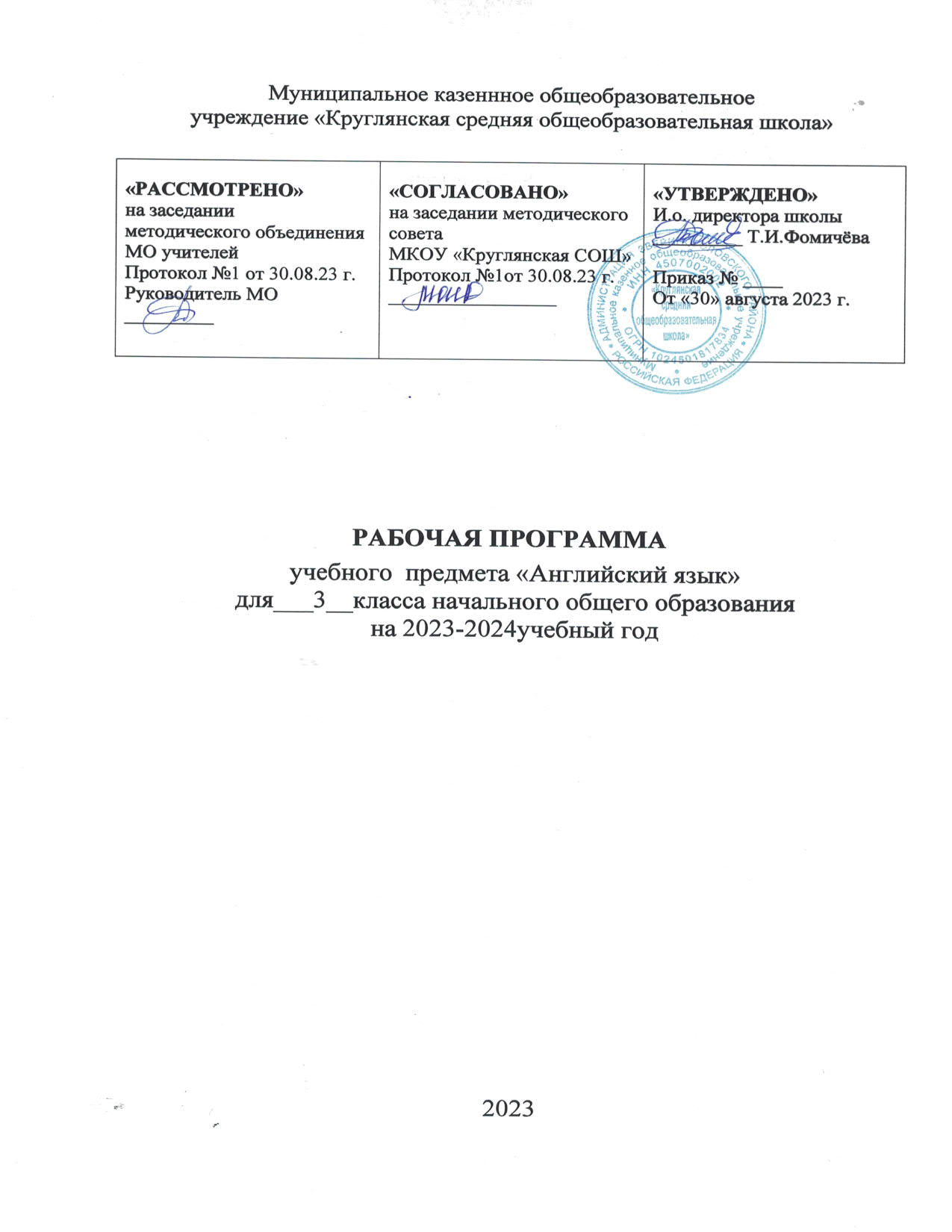 Муниципальное казенное общеобразовательное учреждение «Круглянская средняя общеобразовательная школа»РАБОЧАЯ ПРОГРАММАучебного  предмета «английский язык»для____3__класса начального общего образованияна 2023-2024учебный годРабочая программа разработана учителем______Александровой Л.С._______ 2023Пояснительная записка.Данная рабочая программа по английскому языку разработана к УМК «Rainbow English» для учащихся 3 класса общеобразовательных учреждений/ O. В. Афанасьева, И. В. Михеева, Н.В. Языкова, Е.А. Колесникова - Москва: Дрофа, 2017, составлена на основе требований Федерального государственного образовательного стандарта начального общего образования к структуре образовательной программы,  с учетом требований, изложенных в Примерной программе по иностранному языку для начальной школы, а также Учебного плана МКОУ «Круглянская СОШ»;Уровень программы – базовый. Объем учебной нагрузки, согласно учебному плану образовательного учреждения на 2023-2024 учебный год, 2 часа в неделю. Учитывая продолжительность учебного года 34 недели, планирование составлено на 68 часов в год.Раздел I. Содержание учебного предмета   В основу определения содержания обучения положен анализ реальных или возможных потребностей учащихся в процессе общения. Программа вычленяет круг тем и проблем, которые рассматриваются внутри учебных ситуаций (units), определенных на каждый год обучения. При этом предполагается, что учащиеся могут сталкиваться с однимии теми же темами на каждом последующем этапе обучения, что означает их концентрическое изучение. При этом, естественно, повторное обращение к той же самой тематике предполагает ее более детальный анализ, рассмотрение под инымуглом зрения, углубление и расширение вопросов для обсуждения, сопоставление аналогичных проблем в различных англоязычных странах, а также в родной стране учащихся. Сферы общения и тематика, в рамках которых происходит формирование у учащихся способности использовать английский язык для реальной коммуникации на элементарном уровне, соотносятся с различными типами заданий и текстов. 1) сферы общения (темы, ситуации, тексты);2) навыки и умения коммуникативной компетенции:— речевая компетенция (умения аудирования, чтения, говорения, письменной речи на начальном уровне);— языковая компетенция (лексические, грамматические, лингвострановедческие знания и навыки оперирования ими на начальном уровне);— социокультурная компетенция (социокультурные знания и навыки вербального и невербального поведения на начальном уровне);— учебно-познавательная компетенция (общие и специальные учебные навыки, приемы учебной работы);— компенсаторная компетенция (знание приемов компенсации и компенсаторные умения).Предметное содержание устной и письменной речи соответствует образовательным и воспитательным целям, учитывает интересы младших школьников, их возрастные особенности и включает в себя следующие темы:Знакомство. Знакомство с одноклассниками, сказочными персонажами. Расспросы об имени, фамилии, возрасте людей, их роде деятельности. Основные элементы речевого этикета.Я и моя семья. Члены семьи, родственники, их возраст, профессии, занятия, домашние любимцы. Распорядок дня членов семьи, домашние обязанности, семейные праздники, подарки.Мир вокруг нас. Природа. Времена года. Цветовые характеристики. Размер и местоположение предметов в пространстве. Время. Количество. Природа. Погода зимой, весной, осенью, летом. Дикие животные. Домашние животные. Животные на ферме.Мир моих увлечений. Досуг. Мои друзья. Любимые занятия. Мои любимые сказки. Занятия с домашними питомцами. Походы в кино, любимые программы по телевизору. Любимое время года. Любимые персонажи книг. Времяпрепровождение после занятий. Любимые виды спорта.Городские здания, дом, жилище. Мой дом (квартира, комната). Предметы мебели. Обстановка. Размеры жилища. Типичное жилище англичан. Английский сад. Местоположение строений и зданий в городе.Школа, каникулы. Школьный день, друзья в школе. Предметы школьного обихода. Распорядок дня школьника. Классная комната. Учебная работа в школе. Школьный год.Начальная школа в Англии. Школьные каникулы в России. Планы на летние каникулы. Типичное время препровождение во время каникул.Путешествия. Путешествия поездом, самолетом, автобусом. Выезд за город. Путешествия к морю, в другие города. Планирование поездок. Гостиницы.Человек и его мир. Личностные качества и состояние человека. Возраст и физические характеристики человека. Профессиональная деятельность людей. Повседневные занятия.Здоровье и еда. Самочувствие человека. Еда. Овощи и фрукты. Семейные трапезы. Любимая еда. Английские названия трапез. Меню и выбор блюд. Посещение кафе. Праздничный стол. Поход в магазин, покупки.Страны и города, континенты. Страны изучаемого языка. Родная страна. Континенты. Отдельные сведения о культуре и истории стран изучаемого языка. Города Великобритании.Столица. Сведения о некоторых регионах страны (Озерныйкрай, Шотландия). Названия некоторых европейских стран, языков, их флаги и символы, отдельные достопримечательности. Россия. Москва. Родной город. Отдельные достопримечательности столицы. Символы страны. Раздел II Планируемые результаты освоения учебного предмета 1. Личностные, метапредметные, предметные результаты освоения учебного предмета.ЛИЧНОСТНЫЕВ результате изучения английского языка в начальной школе у учащихся будут сформированы первоначальные представления о роли и значимости английского языкав жизни современного человека и его важности для современного поликультурного мира. Школьники приобретают начальный опыт использования иностранного языка как средства межкультурного общения, как нового инструмента познания мира и культуры других народов, осознают личностный смысл овладения иностранным языком. Учащиеся осознают, что слова английского языка попадают в лексикон родного языка, существует так называемая интернациональная лексика, с которой они будут знакомиться в течение всего курса обучения английскому языку.Закладываются  основы коммуникативной культуры младших школьников (учатся самостоятельно ставить и решать личностно-значимые коммуникативные задачи, приэтом адекватно используя имеющиеся речевые и неречевые средства, соблюдая речевой этикет.) Работа по УМК данной серии будет способствовать дальнейшему формированию у учащихся интереса к английскому языку, к истории и культуре страны изучаемого языка, а также развитию познавательных  мотивов, поможет усилить желание изучать иностранный язык в будущем.ПРЕДМЕТНЫЕОсновными предметными результатами освоения предлагаемой рабочей программы являются: формирование иноязычных коммуникативных умений в говорении, чтении, письме и письменной речи и аудировании; приобретение учащимися знаний о фонетической, лексической, грамматической и орфографической сторонах речи и навыков оперирования данными знаниями; знакомство с общими сведениями о странах изучаемого языка.Речевая компетенцияГоворениеЦель обучения говорению в 3 классе.Научиться вести элементарный диалог, рассказывать о себе, описывать картинку, характеризовать персонаж рассказаВыпускник научится:- участвовать в элементарных диалогах (этикетном, диалоге-расспросе, диалоге-побуждении), соблюдая нормы речевого этикета, принятые в англоязычных странах;- составлять небольшое описание предмета, картинки, персонажа (с опорой на предлагаемый образец);- рассказывать о себе, своей семье, друге;- кратко излагать содержание прочитанного текста;-называть время,;- говорить о том, что хорошо, а что плохо;-  оценивать выполняемую деятельность; - уточнять цветовые характеристики предметов и животных, составлять их краткие описания;-  говорить о физическом состоянии человека;- высказывать свое отношение к предметам, людям и животным;-  обсуждать времена года.АудированиеЦель обучения аудированию в 3 классе. Научиться понимать на слух речь учителя, основное содержание небольших доступных текстов, построенных на знакомом материале.Выпускник научится:- воспринимать на слух отдельные звуки, слова, фразы, микро-ситуации и микро-диалоги, а затем и более протяженные тексты различного характера с различной глубиной проникновения в их содержание;- понимать на слух речь учителя и одноклассников при непосредственном общении и вербально / невербально реагировать на услышанное;- понимать основное содержание небольших сообщений, рассказов, сказок в аудиозаписи, построенных в основном на знакомом языковом материале;- использовать зрительные опоры при восприятии на слух текстов, содержащих незнакомые слова;ЧтениеЦель обучения чтению в 3 классе. Научиться читать вслух небольшие тексты, построенные на знакомом материале, понимать содержание несложных текстов, извлекать из них запрашиваемую информацию.Выпускник научится:- соотносить графический образ английского слова с его звуковым образом;- читать вслух небольшой текст, построенный на изученном языковом материале, соблюдая правила произношения и соответствующую интонацию;- читать про себя и понимать содержание небольшого текста, построенного в основном на изученном языковом материале;- находить в тексте необходимую информацию в процессе чтения.
Письмо и письменная речьЦель обучения письменной речи в 3 классе.Научиться писать небольшие тексты с опорой на образец.Выпускник научится:- составлять краткие письменные высказывания на основе образца, а также отвечать на вопросы к текстам в письменной форме; - восстанавливать графический образ букв, слов;- заполнять пропуски в предложениях;- писать  ответы на вопросы/вопросы к ответам;-  составлять из данных слов предложения;- выписывать из теста слова, словосочетания и предложения;- письменно фиксировать запрашиваемую  информации из текстов для аудирования.МЕТАПРЕДМЕТНЫЕ.Деятельностный характер освоения содержания учебно-методических комплексов серии “RainbowEnglish” способствует достижению метапредметных результатов, то естьформированию универсальных учебных действий. Разделы учебников «Учимся самостоятельно» развивают умение учиться, приучают самостоятельно ставить учебные задачи, планировать свою деятельность, осуществлять рефлексию при сравнении планируемого и полученного результатов. Способы презентации нового языкового материала показывают учащимся, каким образом необходимо структурировать новые знания, анализировать объекты с целью выделения существенных признаков и синтезировать информацию, самостоятельно выстраивая целое на основе имеющихсякомпонентов. Однако наибольшее внимание в данных учебно-методических комплексах уделяется развитию коммуникативных универсальных учебных действий, а именно: формированию умения с достаточной полнотой и точностью выражать свои мысли в соответствии с задачами и условиями коммуникации, овладению монологической и диалогической формами речи, инициативному сотрудничеству речевых партнеров при сборе и обсуждении информации, управлению своим речевым поведением.Раздел III Тематическое планирование Календарно-тематическое планирование«РАССМОТРЕНО» на заседании                                   методического объединения         МО учителей           Протокол №1 от 30.08.23 г.                                                              Руководитель МО                                                                             _________                                                             «СОГЛАСОВАНО»            на заседании методического советаМКОУ «Круглянская СОШ»Протокол №1от 30.08.23 г._________________«УТВЕРЖДЕНО»И.о. директора школы_________ Т.И.ФомичёваПриказ № ____От «30» августа 2023 г.Предметное содержание3класс1. Знакомство, основные элементы речевого этикетаПолиткорректность при характеристике людей, предметов или явлений2. Я и моя  семьяСемейные увлечения. Возраст членов семьи.  Что мы делаем хорошо, плохо,  не умеем делать.  День рождения и подарки. Выходные дни3. Мир вокруг нас. Природа. Времена годаВремя. Местоположение предметов в пространстве. Физические характеристики предметов. Цветовая палитра мира. Дикие животные разных континентов. Времена года и погода, их описание. Названия месяцев. Красота окружающего мира4. Мир увлечений, досугСпортивные и другие игры. Занятия в разные дни недели и времена года. То, что мы любим и не любим. Времяпрепровождение сказочных персонажей. Пикник. Излюбленные места отдыха англичан. Любимые занятия на отдыхе. Любимые фильмы. Планы на выходные5. Городские здания, дом, жилищеМоя комната. Предметы сервировки стола. Загородный дом6. Школа, каникулыШкольный день. Школьные друзья. Настоящий друг. Предметы школьного обихода7. Путешествия8. Человек и его мирВозраст человека. Физические характеристики человека. Адрес, телефон. Профессиональная деятельность9. Здоровье и едаСамочувствие человека. Фрукты10. Города и страны. Страны изучаемогоязыка. Родная странаКонтиненты. Названия некоторых европейских языков. Названия государств, их флаги. Отдельные достопримечательности России, Британии, Франции. Символы странУ учащихся будут сформированыУчащиеся получат возможность для формирования- внутренняя позиция школьника на уровне положительного отношения к учебной деятельности, принятие образа «хорошего» ученика как ученика, обладающего познавательной активностью, инициативностью; - стремление к соблюдению языковых норм как условию взаимопонимания собеседников;- понимание сопричастности к языку своего народа (я – носитель языка) ;- уважение к своей семье, культуре своего народа и народов других стран;- ориентация в нравственном содержании собственных поступков и поступков других людей, умение находить категории в культуре разных народов;- осознание предложения и текста как средств для выражения мыслей и чувств;- восприятие английского языка как главной части культуры англо-говорящих народов.-осознания языка, в т.ч. иностранного, как основного средства общения между людьми;- положительной мотивации и познавательного интереса к учению английского языка, активной позиции учащегося при изучении нового материала; внимания к особенностям произношения и написания слов;-адекватного восприятия оценки собственной деятельности одноклассниками, учителем, способности к адекватной самооценке..Р Е Г У Л Я Т И В Н Ы ЕР Е Г У Л Я Т И В Н Ы ЕУчащиеся научатсяУчащиеся получат возможность научиться- самостоятельно организовывать свое рабочее место в соответствии с целью выполнения заданий;-определять цель учебной деятельности под руководством учителя и соотносить свои действия в поставленной целью;-следовать при выполнении заданий инструкциям учителя и изученным правилам;-намечать план действий при работе в паре, составлять простой план действий при написании творческой работы, создании проектов;-использовать изученные способы и приемы действий при решении языковых задач;-оценивать правильность выполненного задания на основе сравнения с предыдущими заданиями или на основе различных образцов и критериев (под руководством учителя);-осуществлять само -и взаимопроверку, использовать способ сличения своей работы с заданным эталоном;-вносить необходимые дополнения, исправления в свою работу, находить и исправлять ошибки, допущенные при списывании, письме по памяти;-адекватно оценивать правильность своих учебных действий.-самостоятельно определять цель учебной деятельности, соотносить свои действия с поставленной целью;-осознавать цели и задачи изучения курса, раздела;-планировать свои действия для реализации задач урока в групповой и парной работе;-осознавать способы и приемы действий при решении языковых задач;- оценивать собственную успешность в обучении английскому языку.П О З Н А В А Т Е Л Ь Н Ы ЕП О З Н А В А Т Е Л Ь Н Ы ЕУчащиеся научатсяУчащиеся получат возможность научиться- осуществлять поиск необходимой информации для выполнения учебных заданий(справочниках, словарях, таблицах), пользоваться англо-русским словарем;-выделять существенную информацию из читаемых текстов;-свободно ориентироваться в учебнике, используя информацию форзацев, оглавления;-находить, анализировать, сравнивать, характеризовать единицы языка: звуки, части слова, части речи;-осуществлять синтез как составление целого из частей (составление предложений);-осуществлять поиск необходимой информации  в рамках проектной деятельности (в справочниках,словарях, таблицах, детских энциклопедиях);- ориентироваться в учебнике: определять, прогнозировать, что будет освоено при изучении данного раздела;определять круг своего незнания, осуществлять выбор заданий под определенную задачу;-сравнивать языковые явления русского и английского языков на уровне отдельных звуков, букв, слов, словосочетаний, простых предложений;-преобразовывать словесную информацию в условные модели и наоборот;-находить, анализировать, сравнивать, характеризовать единицы языка: части речи; виды предложений;-осуществлять синтез как составления целого из частей (составление текстов).К О М М У Н И К А Т И В Н Ы ЕК О М М У Н И К А Т И В Н Ы ЕУчащиеся научатсяУчащиеся получат возможность научиться- соблюдать элементарные нормы речевого этикета, принятые в странах изучаемого языка;-понимать речь учителя и одноклассников в процессе общения на уроке;- читать вслух и про себя текст учебника, понимать смысл небольших простых сообщений, основное содержание сложных рассказов;-составлять небольшие монологические высказывания: о себе, своем друге, своей семье, о будущей профессии, о погоде, покупках (еда, одежда, игрушки), дне рождения, прошедших выходных и планах на каникулы; описание предмета, картинки; описание своего дома (квартиры), персонажей прочитанной сказки с опорой на картинку, быть терпимыми к другим мнениям, учитывать их в совместной работе;-договариваться и приходить к общему решению, работая в паре, группе;-строить продуктивное взаимодействие и сотрудничество со сверстниками и взрослыми для реализации проектной деятельности (под руководством учителя)- участвовать в диалоге этикетного характера (уметь приветствовать, отвечать на приветствие, познакомиться, представиться, попрощаться, извиниться), диалоге –расспросе (уметь задавать вопросы: Кто? Что? Когда? Где? Куда? С чем? Почему? Сколько?),  диалоге-побуждении к действию (уметь обратиться с просьбой и выразить готовность или отказ ее выполнить, используя побудительные предложения), диалоге о прочитанном или прослушанном произведении детского фольклора;- соблюдать при общении с носителями английского языка нормы речевого этикета и правила устного общения (умения слушать, точно реагировать на реплики) при диалоговой форме общения;- строить продуктивные взаимодействия и сотрудничество со сверстниками  и взрослыми для реализации проектной деятельности;- предъявлять результаты проектной работы, в том числе с помощью ИКТ.№ п/пНаименование разделов и темМаксимальная нагрузка уч-сяИз нихИз нихИз нихИз них№ п/пНаименование разделов и темМаксимальная нагрузка уч-сяТеоретическоеобучениеКонтрольные работыТестыДиктанты1 четверть - 16 часов1 четверть - 16 часов1 четверть - 16 часов1 четверть - 16 часов1 четверть - 16 часов1 четверть - 16 часов1 четверть - 16 часовUnit 1 « Что мы видим и что у нас есть »87Входная контр. работа -1-Unit 2 «Что мы любим»871-2 четверть - 16 часов2 четверть - 16 часов2 четверть - 16 часов2 четверть - 16 часов2 четверть - 16 часов2 четверть - 16 часов2 четверть - 16 часовUnit 3 «Какого цвета?»87-1-Unit 4 «Сколько?»87Полугодовая контр. работа1-3 четверть - 18 часов3 четверть - 18 часов3 четверть - 18 часов3 четверть - 18 часов3 четверть - 18 часов3 четверть - 18 часов3 четверть - 18 часовUnit 5 «С днем рождения!»88-1-Unit 6 «Профессии»108-1-4 четверть - 18часов4 четверть - 18часов4 четверть - 18часов4 четверть - 18часов4 четверть - 18часов4 четверть - 18часов4 четверть - 18часовUnit 7 «Животные»98-1-Unit 8 «Время и действия»98Итоговая контр. работа1-Итого:68608-№п/пТема урокаТип урокаОсновное содержаниеОсновное содержаниеПланируемые результатыПланируемые результатыПланируемые результатыдатадата№п/пТема урокаТип урокаЛексикаГрамматикаПредметныеМетапредметныеЛичностныепланфактРаздел 1 «Что мы видим и что у нас есть?» (8 часов)Раздел 1 «Что мы видим и что у нас есть?» (8 часов)Раздел 1 «Что мы видим и что у нас есть?» (8 часов)Раздел 1 «Что мы видим и что у нас есть?» (8 часов)Раздел 1 «Что мы видим и что у нас есть?» (8 часов)Раздел 1 «Что мы видим и что у нас есть?» (8 часов)Раздел 1 «Что мы видим и что у нас есть?» (8 часов)Раздел 1 «Что мы видим и что у нас есть?» (8 часов)Раздел 1 «Что мы видим и что у нас есть?» (8 часов)Раздел 1 «Что мы видим и что у нас есть?» (8 часов)Указательные местоимения в ед.ч. (Step 1)ОНЗthisthat1. Указательные местоимения единственного числа.2. Повторение букв английского алфавитаАдекватное произношение и различение на слух изучаемых звуков. Умение действовать по образцу при выполнении упражнений и составлении собственных высказываний. Умение делать краткое описание картинки, вести диалог-расспрос. Чтение вслух небольшого текста, построенном на изученном языковом материале.Использование знаково-символических средств представления информации для создания моделей изучаемых объектов. Овладение логическими действиями сравнения, анализа, синтеза, обобщения. Развитие коммуникативных способностей, умения выбирать адекватные языковые и речевые средства для решения коммуникативной задачи.Осознание языка как основного средства человеческого общения; Развитие учебных мотивов познавательных интересов. Положительное отношение к изучению английского языка; Формирование личностного смысла учения.Указательные местоимения во мн.ч. (Step 2)Thesethose1. Указательные местоимения множественного числа.2. Утвердительные предложения с глаголами в present simple (повторение)Умение действовать по образцу при выполнении упражнений и составлении собственных высказываний.Чтение вслух небольшого текста, построенном на изученном языковом материале.Овладение способностью принимать и сохранять цели и задачи учебной деятельности;Использование знаково-символических средств представления информации для создания моделей изучаемых объектов;Развитие коммуникативных способностей.Развитие учебных мотивов познавательных интересов.Положительное отношение к изучению английского языка;Формирование личностного смысла учения.Притяжательные местоимения(Step 3)ОНЗIts, her, hisПритяжательные местоимения единственного числаУмение действовать по образцу при выполнении упражнений и составлении собственных высказываний в пределах изучаемой темы.Уметь на элементарном уровне делать краткое описание картинки.Чтение вслух небольшого текста, построенном на изученном языковом материале.Овладение способностью принимать и сохранять цели и задачи учебной деятельности; развитие коммуникативных способностей. Развитие учебных мотивов познавательных интересов; положительное отношение к изучению английского языка; формирование личностного смысла учения.Формирование уважительного отношения к иному мнению, истории и культуре другого народа.Формирование целостного, социально ориентированного взгляда на мир.Глаголы have, has(Step 4)ОНЗKing, ring,  wing, stocking, kangaroo, English, pink, bank, have (has)Глагол to have и его формы в настоящем неопределенном времениАдекватное произношение и различение на слух изучаемых звуков.Умение действовать по образцу при выполнении упражнений и составлении собственных высказываний в пределах изучаемой темы.Применение основных правил чтения и орфографии; Распознавание и употребление в речи изученных лексических единиц, грамматических явлений. Овладение способностью принимать и сохранять цели и задачи учебной деятельности; использование знаково-символических средств представления информации для создания моделей изучаемых объектов; развитие коммуникативных способностей, умения выбирать адекватные языковые и речевые средства для решения коммуникативной задачиРазвитие учебных мотивов познавательных интересов; положительное отношение к изучению английского языка; формирование личностного смысла ученияУтро, день, вечер, ночь(Step 5)ОНЗping-pong,  song , morning,  evening, thank, skating rink, singПредлог at для обозначения времениУмение действовать по образцу при выполнении упражнений и составлении собственных высказываний в пределах изучаемой темы.Диалог этикетного характера.Применение основных правил чтения и орфографии; Распознавание и употребление в речи изученных лексических единиц, грамматических явлений  Овладение способностью принимать и сохранять цели и задачи учебной деятельности;Использование языковой догадки;Развитие коммуникативных способностей, умения выбирать адекватные языковые и речевые средства для решения коммуникативной задачиРазвитие учебных мотивов познавательных интересов;Положительное отношение к изучению английского языка;Формирование личностного смысла учения.Формирование уважительного отношения к истории и культуре другого народа.Формирование целостного, социально ориентированного взгляда на мир.Мой день(Step 6)ОУиРСистема притяжательных местоимений в единственном числеУмение действовать по образцу при выполнении упражнений и составлении собственных высказываний.Диалог этикетного характера.Применение основных правил чтения и орфографии; Распознавание и употребление в речи изученных лексических единиц,  грамматических явлений.Чтение вслух небольшого текста, построенном на изученном языковом материале.Овладение способностью принимать и сохранять цели и задачи учебной деятельности; использование знаково-символических средств представления информации для создания моделей изучаемых объектов; развитие коммуникативных способностей, умения выбирать адекватные языковые и речевые средства для решения коммуникативной задачиРазвитие учебных мотивов познавательных интересов; положительное отношение к изучению английского языка; формирование личностного смысла учения.Формирование уважительного отношения к истории и культуре другого народа.Мы умеем. Проверочная работа № 1 по теме «Что мы видим и что у нас есть?» (Step 7)К1. Указательные местоимения единственного числа.2. Повторение букв английского алфавитаАдекватное произношение и различение на слух изучаемых звуков.Умение действовать по образцу при выполнении упражнений и составлении собственных высказываний.Диалог этикетного характера.Применение основных правил чтения и орфографии; Распознавание и употребление в речи изученных лексических единиц,  грамматических явлений.Чтение вслух небольшого текста, построенном на изученном языковом материале..Овладение способностью принимать и сохранять цели и задачи учебной деятельности;Овладение логическими действиями сравнения, анализа, синтеза, обобщения; Развитие коммуникативных способностей, умения выбирать адекватные языковые и речевые средства для решения коммуникативной задачиРазвитие учебных мотивов познавательных интересов;Положительное отношение к изучению английского языка;Формирование личностного смысла учения.Контрольная работа(Диагностическая работа      № 1)КУмение следовать намеченному плану в своем учебном труде. Контроль усвоения изученного лексико-грамматического материалаФормирование умения планировать, контролировать и оценивать учебные действия в соответствии с поставленной задачей; Освоение начальных форм познавательной и личностной рефлексии;Формирование умения понимать причины успеха\неуспеха учебной деятельности и способности конструктивно действовать даже в ситуациях неуспеха.Развитие учебных мотивов, познавательных интересов, Формирование личностного смысла ученияРаздел 2 «Что мы любим?» (8 часов)Раздел 2 «Что мы любим?» (8 часов)Раздел 2 «Что мы любим?» (8 часов)Раздел 2 «Что мы любим?» (8 часов)Раздел 2 «Что мы любим?» (8 часов)Раздел 2 «Что мы любим?» (8 часов)Раздел 2 «Что мы любим?» (8 часов)Раздел 2 «Что мы любим?» (8 часов)Раздел 2 «Что мы любим?» (8 часов)Раздел 2 «Что мы любим?» (8 часов).Притяжательные местоимения во мн.ч.(Step 1)ОмНYour, our, their, flower, tower, shower, chair, bear, teddy bear, parents, Mary1. Система притяжательных местоимений во множественном числе.2. Сравнение личных и притяжательных местоименийАдекватное произношение и различение на слух изучаемых звуков. Умение действовать по образцу. Диалог-расспрос. Применение основных правил чтения и орфографии; Распознавание и употребление в речи изученных лексических единиц, грамматических явлений.Овладение способностью принимать и сохранять цели и задачи учебной деятельности; овладение логическими действиями сравнения, анализа, синтеза, обобщения; определение общей цели и путей ее достижения; умение договариваться о распределении функций и ролей в совместной деятельности; развитие коммуникативных способностей.Положительное отношение к изучению английского языка; развитие навыков сотрудничества со взрослыми и сверстниками в разных социальных ситуациях; умения не создавать конфликтов и находить выходы из спорных ситуаций.Окончание глаголов в настоящем простом в 3л ед.ч. (Step 2)ОНЗФормы глаголов в третьем лице единственного числа в настоящем неопределенном времениАдекватное произношение и различение на слух изучаемых звуков. Умение действовать по образцу. Чтение вслух небольшого текста, построенном на изученном языковом материале. Распознавание и употребление в речи изученных лексических единиц, грамматических явлений.Овладение способностью принимать и сохранять цели и задачи учебной деятельности; развитие коммуникативных способностей. Формирование умения понимать причины успеха/ неуспеха учебной деятельности и способности конструктивно действовать даже в ситуациях неуспехаРазвитие учебных мотивов познавательных интересов; положительное отношение к изучению английского языка; формирование личностного смысла ученияОбозначение времени до и после полудня. (Step 3)ОНЗEat, read, teach, well, speak, to teach English,to speak English,this and thatАдекватное произношение и различение на слух изучаемых звуков. Умение действовать по образцу. Применение основных правил чтения и орфографии; Распознавание и употребление в речи изученных лексических единиц, грамматических явлений; устное сообщение на основе изученного лексико-грамматического материала; чтение вслух небольшого текста, построенном на изученном языковом материале.Использование языковой догадки; овладение логическими действиями сравнения, анализа, синтеза, обобщения; развитие коммуникативных способностей, умения выбирать адекватные языковые и речевые средства для решения коммуникативной задачиРазвитие учебных мотивов познавательных интересов; положительное отношение к изучению английского языка; формирование личностного смысла ученияМодального глагола can(Step 4)ОНЗVery, canСпряжение модального глагола canАдекватное произношение и различение на слух изучаемых звуков. Умение действовать по образцу. Применение основных правил чтения и орфографии; Распознавание и употребление в речи изученных лексических единиц,  грамматических явленийОвладение логическими действиями сравнения, анализа, синтеза, обобщения;  развитие коммуникативных способностей, умения выбирать адекватные языковые и речевые средства для решения коммуникативной задачиРазвитие учебных мотивов, познавательных интересов, Формирование личностного смысла ученияЧто мы любим и умеем делать(Step 5)ОмНButvery wellbut not very wellРазличие конструкций can do и to like to doУмение действовать по образцу в пределах изучаемой темы. Распознавание и употребление в речи изученных лексических единиц, грамматических явлений. Уметь на элементарном уровне делать краткое описание картинки.Использование знаково-символических средств представления информации для создания моделей изучаемых объектов; овладение логическими действиями сравнения, анализа, синтеза, обобщения; развитие коммуникативных способностей.Развитие учебных мотивов познавательных интересов; Положительное отношение к изучению английского языка; Формирование личностного смысла ученияЕжедневные дела(Step 6)ОУиРУпотребление и распознавание в речи глаголов в 3 л. ед. ч. Адекватное произношение и различение на слух изучаемых звуков. умение действовать по образцу. Распознавание и употребление в речи изученных лексических единиц, грамматических явлений. Уметь на элементарном уровне делать краткое описание картинки.Развитие коммуникативных способностей, умения выбирать адекватные языковые и речевые средства для решения коммуникативной задачиРазвитие учебных мотивов, познавательных интересов; Формирование личностного смысла ученияМы умеем. Проверочная работа № 2 по теме «Что мы любим?»(Step 7)КАдекватное произношение и различение на слух изучаемых звуков. Умение действовать по образцу. Применение основных правил чтения и орфографии; Распознавание и употребление в речи изученных лексических единиц,  грамматических явлений.Овладение логическими действиями сравнения, анализа, синтеза, обобщения; Развитие коммуникативных способностей, умения выбирать адекватные языковые и речевые средства для решения коммуникативной задачиРазвитие учебных мотивов, познавательных интересов, Формирование личностного смысла ученияКонтрольная работа № 2 по теме «Что мы любим?» (Диагностическая работа № 2)КУмение следовать намеченному плану в своем учебном труде. Контроль усвоения изученного лексико-грамматического материалаФормирование умения планировать, контролировать и оценивать учебные действия в соответствии с поставленной задачей; Освоение начальных форм познавательной и личностной рефлексии; Формирование умения понимать причины успеха\ неуспеха учебной деятельности и способности конструктивно действовать даже в ситуациях неуспеха.Развитие учебных мотивов, познавательных интересов, Формирование личностного смысла ученияРаздел 3 «Какой цвет?» (8 часов)Раздел 3 «Какой цвет?» (8 часов)Раздел 3 «Какой цвет?» (8 часов)Раздел 3 «Какой цвет?» (8 часов)Раздел 3 «Какой цвет?» (8 часов)Раздел 3 «Какой цвет?» (8 часов)Раздел 3 «Какой цвет?» (8 часов)Раздел 3 «Какой цвет?» (8 часов)Раздел 3 «Какой цвет?» (8 часов)Раздел 3 «Какой цвет?» (8 часов)Анализ к.р. Чтение буквосочетания ow (Step 1)ОмНSparrow, yellow, window, rainbow, low, slow, narrowЧтение буквосочетания owАдекватное произношение и различение на слух изучаемых звуков. Умение действовать по образцу. Диалог-расспрос. Применение основных правил чтения и орфографии; Распознавание и употребление в речи изученных лексических единиц, грамматических явлений.Овладение способностью принимать и сохранять цели и задачи учебной деятельности; овладение логическими действиями сравнения, анализа, синтеза, обобщения; Определение общей цели и путей ее достижения; умение договариваться о распределении функций и ролей в совместной деятельности; Развитие коммуникативных способностей.Положительное отношение к изучению английского языка; Развитие учебных мотивов познавательных интересов;  Развитие навыков сотрудничества со взрослыми и сверстниками в разных социальных ситуациях.Цвета(Step 2)ОНЗGrey, white, orange, dark, dark bluedark greendark browndark greyНазвания цветовАдекватное произношение и различение на слух изучаемых звуков. Умение действовать по образцу. Диалог-расспрос. Применение основных правил чтения и орфографии; Распознавание и употребление в речи изученных лексических единиц, грамматических явлений.Овладение способностью принимать и сохранять цели и задачи учебной деятельности; Овладение логическими действиями сравнения, анализа, синтеза, обобщения; Определение общей цели и путей ее достижения; умение договариваться о распределении функций и ролей в совместной деятельности;  Развитие коммуникативных способностей.Положительное отношение к изучению английского языка; Развитие учебных мотивов познавательных интересов; Развитие навыков сотрудничества со взрослыми и сверстниками в разных социальных ситуациях; Формирование личностного смысла учения.Какого цвета? (Step 3)ОмНcolourwhat colour is...?what colour/colours are...?Лексические единицы, обслуживающие ситуацию общения «Цвета». Распознавание и употребление в речи изученных лексических единиц, грамматических явлений. Чтение вслух небольшого текста, построенном на изученном языковом материале. Диалог- расспрос. Приобщение к культурным ценностям другого народа через произведения детского фольклора.Овладение логическими действиями сравнения, анализа, синтеза, обобщения; Развитие коммуникативных способностей, умения выбирать адекватные языковые и речевые средства для решения коммуникативной задачиРазвитие учебных мотивов познавательных интересов; Положительное отношение к изучению английского языка; Формирование личностного смысла ученияОтрицательные предложения с модальным глаголом can(Step 4)ОНЗ Light, bright,light blue,bright greenbright morningbright colourscannot (can’t)1. Отрицательные формы глагола can — can’t, cannot.2. Отрицательные предложения с глаголом canАдекватное произношение и различение на слух изучаемых звуков. Умение действовать по образцу. Распознавание и употребление в речи изученных лексических единиц; Чтение вслух небольшого текста, построенном на изученном языковом материале. Диалог- расспрос.Овладение логическими действиями сравнения, анализа, синтеза, обобщения; Развитие коммуникативных способностей, умения выбирать адекватные языковые и речевые средства для решения коммуникативной задачи.Развитие учебных мотивов познавательных интересов; Положительное отношение к изучению английского языка; Формирование личностного смысла учения. Формирование уважительного отношения к истории и культуре другого народаОписание людей и предметов.(Step 5)ОНЗFlag, weak, strong, fat, new, young, thin, thick, oldthe Russian flag1. Ограничение сочетаемости прилагательных fat, thick.2. Асимметрия в антонимических парахNew – old /youngThin – fat/ thickСоблюдение  правильного ударения в изолированном слове, фразе; Умение действовать по образцу при выполнении упражнений и составлении собственных высказываний в пределах изучаемой темы. Распознавание и употребление в речи изученных лексических единиц; Употребление в речи изученных грамматических явленийИспользование языковой догадки; Овладение логическими действиями сравнения, анализа, синтеза, обобщения; Развитие коммуникативных способностей, умения выбирать адекватные языковые и речевые средства для решения коммуникативной задачиРазвитие учебных мотивов познавательных интересов; Положительное отношение к изучению английского языка; Формирование личностного смысла учения. Формирование основ российской гражданской идентичности, осознание своей этнической и национальной принадлежности.Наши друзья. Повторение изученного.(Step 6)ОмНСоставление небольших монологических высказываний. Диалог-расспрос. Адекватное произношение и различение на слух изучаемых звуков. Умение действовать по образцу. Распознавание и употребление в речи изученных лексических единиц; Употребление в речи изученных грамматических явлений. Чтение вслух небольшого текста, построенном на изученном языковом материале.Овладение способностью принимать и сохранять цели и задачи учебной деятельности; Использование знаково-символических средств представления информации для создания моделей изучаемых объектов; Развитие коммуникативных способностей, умения выбирать адекватные языковые и речевые средства для решения коммуникативной задачиРазвитие учебных мотивов познавательных интересов; Положительное отношение к изучению английского языка; Формирование личностного смысла учения. Формирование целостного, социально ориентированного взгляда на мир.Мы умеем. Проверочная работа № 3 по теме «Какого цвета?»(Step 7)КЧтение вслух небольших текстов, содержащих изученный языковой материал; нахождение в тексте необходимой информации. Восприятие и понимание речи учителя.Умение действовать по образцу при выполнении упражнений и составлении собственных высказываний в пределах изучаемой темы. Употребление в речи изученных грамматических явлений. Чтение вслух небольшого текста, построенном на изученном языковом материале.Овладение способностью принимать и сохранять цели и задачи учебной деятельности; Овладение логическими действиями сравнения, анализа, синтеза, обобщения; Развитие коммуникативных способностей, умения выбирать адекватные языковые и речевые средства для решения коммуникативной задачиРазвитие учебных мотивов познавательных интересов; Положительное отношение к изучению английского языкаКонтрольная работа № 3 по теме «Какого цвета?»(Диагностическая работа      № 3)КУмение следовать намеченному плану в своем учебном труде. Контроль усвоения изученного лексико-грамматического материалаФормирование умения планировать, контролировать и оценивать учебные действия в соответствии с поставленной задачей; Освоение начальных форм познавательной и личностной рефлексии; Формирование умения понимать причины успеха\ неуспеха учебной деятельности и способности конструктивно действовать даже в ситуациях неуспеха.Развитие учебных мотивов, познавательных интересов, Формирование личностного смысла ученияРаздел 4 «Сколько?» (9 часов)Раздел 4 «Сколько?» (9 часов)Раздел 4 «Сколько?» (9 часов)Раздел 4 «Сколько?» (9 часов)Раздел 4 «Сколько?» (9 часов)Раздел 4 «Сколько?» (9 часов)Раздел 4 «Сколько?» (9 часов)Раздел 4 «Сколько?» (9 часов)Раздел 4 «Сколько?» (9 часов)Раздел 4 «Сколько?» (9 часов)Чтение слов с буквосочетанием all.(Step 1)ОНЗAll, tall, ball, hall, small, wall, high,(the) boysnot allРазличие в употреблении прилагательных tall и highУмение действовать по образцу.Употребление в речи изученных грамматичес ких явлений.Чтение вслух небольшого текста, построенном на изученном языковом материале.Овладение логическими действиями сравнения, анализа, синтеза, обобщения; Развитие коммуникативных способностей, умения выбирать адекватные языковые и речевые средства для решения коммуникативной задачиРазвитие учебных мотивов познавательных интересов; Положительное отношение к изучению английского языка; Формирование личностного смысла ученияДавайте быть вежливыми!(Step 1)ОмНLong,. Short, clean, dirtyУмение действовать по образцу при выполнении упражнений и составлении собственных высказываний в пределах изучаемой темы. Диалог-расспрос. Употребление в речи изученных грамматических явлений, лексических единиц.Овладение логическими действиями сравнения, анализа, синтеза, обобщения; Формирование умения понимать причины успеха\неуспеха учебной деятельности и способности конструктивно действовать даже в ситуациях неуспеха; Развитие коммуникативных способностей.Развитие учебных мотивов познавательных интересов; Положительное отношение к изучению английского языка; Формирование личностного смысла ученияКоличественные числительные от 13 до Step 3)ОНЗThirteen, fourteen, fifteen, sixteen, seventeen, eighteen, nineteen, twenty, withКоличественные числительные от 13 до 20 Умение действовать по образцу. Чтение вслух небольшого текста, построенном на изученном языковом материале; Употребление в речи изученных грамматических явлений, лексических единиц. Приобщение к культурным ценностям другого народа через произведения детского фольклора.Овладение способностью принимать и сохранять цели и задачи учебной деятельности; Овладение логическими действиями сравнения, анализа, синтеза, обобщения; Развитие коммуникативных способностей, умения выбирать адекватные языковые и речевые средства для решения коммуникативной задачиРазвитие учебных мотивов познавательных интересов; Положительное отношение к изучению английского языка; Формирование личностного смысла ученияЧтение слов с буквосочетаниями ea и ee(Step 4)ОмНЧтение слов с буквосочетаниями ea и ee Распознавание, различение, употребление в речи числительных от 1 до 20.Умение действовать по образцу при выполнении упражнений и составлении собственных высказываний в пределах изучаемой темы. Диалог-расспрос. Употребление в речи изученных грамматических явлений, лексических единиц.Овладение логическими действиями сравнения, анализа, синтеза, обобщения; Развитие коммуникативных способностей, умения выбирать адекватные языковые и речевые средства для решения коммуникативной задачиПоложительное отношение к изучению английского языка; Формирование личностного смысла учения. Формирование уважительного отношения к истории и культуре другого народа.Телефонный номер Специальный вопрос с модальным глаголом can — How many... can you see?(Step 5)ОУиР Telephone, number, drive, write, skate, ski, count, dance, text,telephone number,at all, a little,how many,flower potСпециальный вопрос с модальным глаголом can — How many... can you see?Умение действовать по образцу при выполнении упражнений и составлении собственных высказываний в пределах изучаемой темы. Диалог-расспрос. Употребление в речи изученных грамматических явлений, лексических единиц.Овладение логическими действиями сравнения, анализа, синтеза, обобщения; Развитие коммуникативных способностей, умения выбирать адекватные языковые и речевые средства для решения коммуникативной задачиПоложительное отношение к изучению английского языка; Формирование личностного смысла учения. Формирование уважительного отношения к истории и культуре другого народа.Ферма Тома и Мэг. (Step 6)ОмНHow old?Чтение вслух небольших текстов, содержащих изученный языковой материал. Умение действовать по образцу при выполнении упражнений и составлении собственных высказываний в пределах изучаемой темы.Чтение вслух небольшого текста, построенном на изученном языковом материале.Употребление в речи изученных грамматических явлений, лексических единиц.Овладение логическими действиями сравнения, анализа, синтеза, обобщения;Развитие коммуникативных способностей, умения выбирать адекватные языковые и речевые средства для решения коммуникативной задачиРазвитие учебных мотивов познавательных интересов;Положительное отношение к изучению английского языка;Формирование личностного смысла учения.Формирование уважительного отношения к истории и культуре другого народа.Мы умеем. (Step 7)КЧтение вслух небольших текстов, нахождение в тексте необходимой информации. Восприятие и понимание речи учителя.Умение действовать по образцу при выполнении упражнений и составлении собственных высказываний в пределах изучаемой темы. Употребление в речи изученных грамматических явлений. Чтение вслух небольшого текста, построенном на изученном языковом материале.Овладение способностью принимать и сохранять цели и задачи учебной деятельности; Овладение логическими действиями сравнения, анализа, синтеза, обобщения; Развитие коммуникативных способностейРазвитие учебных мотивов познавательных интересов; Положительное отношение к изучению английского языкаКонтрольная работа № 4 по теме «Сколько?»(Диагностическая работа      № 4)КУмение следовать намеченному плану в своем учебном труде. Контроль усвоения изученного лексико-грамматического материалаФормирование умения планировать, контролировать и оценивать учебные действия в соответствии с поставленной задачей; Освоение начальных форм личностной рефлексии; Формирование умения понимать причины успеха\ неуспеха учебной деятельности и способности конструктивно действовать даже в ситуациях неуспеха.Развитие учебных мотивов, познавательных интересов, Формирование личностного смысла ученияРаздел 5 «С днем рождения!» (8часов)Раздел 5 «С днем рождения!» (8часов)Раздел 5 «С днем рождения!» (8часов)Раздел 5 «С днем рождения!» (8часов)Раздел 5 «С днем рождения!» (8часов)Раздел 5 «С днем рождения!» (8часов)Раздел 5 «С днем рождения!» (8часов)Раздел 5 «С днем рождения!» (8часов)Раздел 5 «С днем рождения!» (8часов)Раздел 5 «С днем рождения!» (8часов)Омофоны its и it’s и их различия (Step 1)ОНЗBirthday, again*, dear, happy birthday/ Happy birthday to you, a birthday cake,a birthday song *1. Фамилии семейств: the Browns the Foxes.2. Омонимичные формы its и it’s и их различияУмение следовать намеченному плану в своем учебном труде. Умение действовать по образцу при выполнении упражнений и составлении собственных высказываний в пределах изучаемой темы. Распознавание и употребление в речи изученных лексических единиц. Применение основных правил чтения и орфографии.Положительное отношение к изучению английского языка; Развитие навыков сотрудничества со взрослыми и сверстниками в разных социальных ситуациях; Формирование уважительного отношения к истории и культуре другого народа. Формирование уважительного отношения к иному мнениюОвладение способностью принимать и сохранять цели и задачи учебной деятельности; Развитие коммуникативных способностей, умения выбирать адекватные языковые и речевые средства для решения коммуникативной задачиЧтение слов с буквосочетаниями: ay, ai, oy и oi(Step 2)ОУиРDay, today, snail, tail, train,  toy, coin, pointer, Мау, Roy, Raymond, toy trainУмение следовать намеченному плану в своем учебном труде; Адекватное произношение и различение на слух изучаемых звуков. Умение действовать по образцу. Распознавание и употребление в речи изученных лексических единиц, грамматических явлений. Приобщение к культурным ценностям другого народа через произведения детского фольклора/Развитие учебных мотивов познавательных интересов; Положительное отношение к изучению английского языка; Формирование личностного смысла ученияРазвитие коммуникативных способностей, умения выбирать адекватные языковые и речевые средства для решения коммуникативной задачиУпотребление слов Мистер. Миссис и Мисс перед именем.Формы глагола say в настоящем времени(Step 3)ОНЗFamily, friend, candle, table, present, husband, wife, say (says), by the table, on the tableФормы глагола say в настоящем неопределенном времениСоблюдение  правильного ударения в изолированном слове, фразе.  Чтение вслух небольшого текста, построенном на изученном языковом материале. Распознавание и употребление в речи изученных лексических единиц, грамматических явлений.Развитие учебных мотивов познавательных интересов; Положительное отношение к изучению английского языка; Формирование личностного смысла ученияОвладение логическими действиями сравнения, анализа, синтеза, обобщения; Развитие коммуникативных способностей, умения выбирать адекватные языковые и речевые средства для решения коммуникативной задачиОтрицание с глаголом have/ has(Step 4)ОмН henОтрицание с глаголом have (have no/has no + noun)Соблюдение  правильного ударения в изолированном слове, фразе. Чтение вслух небольшого текста, построенном на изученном языковом материале.  Распознавание и употребление в речи изученных лексических единиц, грамматических явлений.Развитие учебных мотивов познавательных интересов; Положительное отношение к изучению английского языка; Формирование личностного смысла учения. Формирование уважительного отношения к истории и культуре другого народа.Овладение логическими действиями сравнения, анализа, синтеза, обобщения; Развитие коммуникативных способностей, умения выбирать адекватные языковые и речевые средства для решения коммуникативной задачи38883838Дни недели(Step 5)21.01ОНЗFor, Sunday, Monday, Tuesday, Wednesday, Thursday, Friday, Saturday,on Sunday (etc), at all, a little *Предлоги с днями неделиСоблюдение  правильного ударения в изолированном слове, фразе. Чтение вслух небольшого текста, построенном на изученном языковом материале. Распознавание и употребление в речи изученных лексических единиц.Развитие учебных мотивов познавательных интересов; Положительное отношение к изучению английского языка; Формирование уважительного отношения к истории и культуре другого народаОвладение логическими действиями сравнения, анализа, синтеза, обобщения; Развитие коммуникативных способностей.33333399-40Занятия в разные дни недели(Step 6)23.01ОУиРУмение действовать по образцу. Распознавание и употребление в речи изученных лексических единиц. Диалог-расспрос. Развитие учебных мотивов познавательных интересов; Положительное отношение к изучению английского языка; Формирование личностного смысла учения; Формирование уважительного отношения к истории и культуре другого народа.Овладение способностью принимать и сохранять цели и задачи учебной деятельности; Развитие коммуникативных способностей.Обобщение материала по теме «С Днем рождения!» (Step 7)28.01КСоблюдение  правильного ударения в изолированном слове, фразе. Умение действовать по образцу. Распознавание и употребление в речи изученных лексических единиц. Чтение вслух небольшого текста, построенном на изученном языковом материале.Развитие учебных мотивов познавательных интересов; Положительное отношение к изучению английского языка; Формирование личностного смысла учения.Овладение логическими действиями сравнения, анализа, синтеза, обобщения; Развитие умения выбирать адекватные языковые и речевые средства для решения коммуникативной задачи40Контрольная работа по теме «День рождения»30.01кУмение следовать намеченному плану в своем учебном труде. Контроль усвоения изученного лексико-грамматического материалаФормирование умения планировать, контролировать и оценивать учебные действия в соответствии с поставленной задачей; Освоение начальных форм познавательной и личностной рефлексии; Формирование умения понимать причины успеха\ неуспеха учебной деятельности и способности конструктивно действовать даже в ситуациях неуспеха.Раздел 6 «Какая у тебя работа?» (10 часов)Раздел 6 «Какая у тебя работа?» (10 часов)Раздел 6 «Какая у тебя работа?» (10 часов)Раздел 6 «Какая у тебя работа?» (10 часов)Раздел 6 «Какая у тебя работа?» (10 часов)Раздел 6 «Какая у тебя работа?» (10 часов)Раздел 6 «Какая у тебя работа?» (10 часов)Раздел 6 «Какая у тебя работа?» (10 часов)Раздел 6 «Какая у тебя работа?» (10 часов)Раздел 6 «Какая у тебя работа?» (10 часов)42Образование существительных, обозначающих род занятий и профессий при помощи суффикса -er(Step 1)ОНЗDoctor, teacher, farmer, driver, singer, dancer, skater, skier, swimmer, runner, reader, eater,  player, speaker, jumper, helper, rider, shopper1. Образование имен существительных при помощи суффикса -er.2. Удвоение согласных в словах типа shopper, runner, swimmerСоблюдение  правильного ударения в изолированном слове, фразе. Умение действовать по образцу. Распознавание и употребление в речи изученных лексических единиц. Приобщение к культурным ценностям другого народа через произведения детского фольклора.Развитие учебных мотивов познавательных интересов; Положительное отношение к изучению английского языка; Формирование личностного смысла ученияОвладение способностью принимать и сохранять цели и задачи учебной деятельности; использование языковой догадки; овладение логическими действиями сравнения, анализа, синтеза, обобщения; Развитие коммуникативных способностей.Отработка лексики по теме «Профессии»Прилагательные (Step 2)ОУиРJob, thirsty, hungry, sick, tired, fire, diary, giant,What’s your job? What’s the matter?I’m cold, He is tired etc to be thirsty to be hungry to be tired to be sickПонятие об омонимах:jumper — jumperreader — readerspeaker — speakercounter — counterСоблюдение  правильного ударения в изолированном слове, фразе. Умение действовать по образцу при выполнении упражнений и составлении собственных высказываний в пределах изучаемой темы. Распознавание и употребление в речи изученных лексических единиц. Диалог-расспросРазвитие учебных мотивов познавательных интересов; Положительное отношение к изучению английского языка; Формирование личностного смысла ученияОвладение способностью принимать и сохранять цели и задачи учебной деятельности; использование языковой догадки; овладение логическими действиями сравнения, анализа, синтеза, обобщения; Развитие коммуникативных способностей.Правила чтения буквы g(Step 3)ОНЗGym, cage, stage, page, general, sledgeПроизношение буквы g перед гласными e, i, y и другими буквамиСоблюдение  правильного ударения в изолированном слове, фразе. Распознавание и употребление в речи изученных лексических единиц. Диалог-расспрос.Развитие учебных мотивов пнавательных интересов; положительное отношение к изучению английского языка; формирование личностного смысла учения. Формирование уважительного отношения к истории и культуре другого народаОвладение способностью принимать и сохранять цели и задачи учебной деятельности. Овладение логическими действиями сравнения, анализа, синтеза, обобщения; Развитие коммуникативных способностей.Общие Вопросы со вспомогательным глаголом do / does(Step 4)ОНЗday by day1. Do/does как вспомогательные глаголы для образования общих вопросов в present simple.2. Общие вопросы в настоящем неопределенном времениУмение действовать по образцу. Распознавание и употребление в речи изученных лексических единиц, грамматического материала. Диалог-расспрос.Развитие учебных мотивов познавательных интересов; положительное отношение к изучению английского языка. Формирование уважительного отношения к истории и культуре другого народа; Формирование личностного смысла ученияОвладение способностью принимать и сохранять цели и задачи учебной деятельности. Овладение логическими действиями сравнения, анализа, синтеза, обобщения; Развитие коммуникативных способностей.Отрицательные структуры  (Step 5)ОНЗ1. Ответы на общие вопросы в настоящем неопределенном времени:Yes, I do.No, I don’t.Yes, he does.No, he doesn’t.2. Сопоставление общих вопросов с глаголами can, be и другими глаголами и ответы на нихУмение действовать по образцу. Распознавание и употребление в речи изученных лексических единиц, грамматического материала. Диалог-расспрос.Развитие учебных мотивов познавательных интересов; положительное отношение к изучению английского языка. Формирование уважительного отношения к истории и культуре другого народа; Формирование личностного смысла ученияОвладение способностью принимать и сохранять цели и задачи учебной деятельности. Овладение логическими действиями сравнения, анализа, синтеза, обобщения; Развитие коммуникативных способностей.Профессии.Насттоящее простое время.Общие вопросы в настоящем неопределенном времени и ответы на них(Step 6)ОУиРУмение действовать по образцу. Распознавание и употребление в речи изученных лексических единиц, грамматического материала. Диалог-расспрос.Развитие учебных мотивов познавательных интересов; положительное отношение к изучению английского языка. Формирование уважительного отношения к истории и культуре другого народа; Формирование личностного смысла ученияОвладение способностью принимать и сохранять цели и задачи учебной деятельности. Овладение логическими действиями сравнения, анализа, синтеза, обобщения; Развитие коммуникативных способностей.Обобщение материала  по теме «Профессии и занятия людей»Контрольная работа № 6 по теме «Какая у тебя работа?»FloridaScotland*Соблюдение  правильного ударения в изолированном слове, фразе. Умение действовать по образцу. Распознавание и употребление в речи изученных лексических единиц. Чтение вслух небольшого текста, построенном на изученном языковом материале.Развитие учебных мотивов познавательных интересов; Положительное отношение к изучению английского языка; Формирование личностного смысла учения.Овладение логическими действиями сравнения, анализа, синтеза, обобщения; Развитие умения выбирать адекватные языковые и речевые средства для решения коммуникативной задачиКУмение следовать намеченному плану в своем учебном труде. Контроль усвоения изученного лексико-грамматического материалаФормирование умения планировать, контролировать и оценивать учебные действия в соответствии с поставленной задачей; Освоение начальных форм познавательной и личностной рефлексии; Формирование умения понимать причины успеха\ неуспеха учебной деятельности и способности конструктивно действовать даже в ситуациях неуспеха.Развитие учебных мотивов, познавательных интересов, Формирование личностного смысла ученияРаздел 7 «Животные» (8 часов)Раздел 7 «Животные» (8 часов)Раздел 7 «Животные» (8 часов)Раздел 7 «Животные» (8 часов)Раздел 7 «Животные» (8 часов)Раздел 7 «Животные» (8 часов)Раздел 7 «Животные» (8 часов)Раздел 7 «Животные» (8 часов)Раздел 7 «Животные» (8 часов)Раздел 7 «Животные» (8 часов)Правило чтения слов с буквой Сс(Step 1)ОНЗMice, ice, ice cream, pencil, cinema, go,  to go to the cinema, to go to school,  to go to townЧтение буквы с в зависимости от следующих букв (i, е, у и др.)Умение действовать по образцу. Употребление в речи изученных грамматических явлений. Распознавание и употребление в речи изученных лексических единиц. Чтение вслух небольшого текста, построенном на изученном языковом материале.Развитие учебных мотивов познавательных интересов. Положительное отношение к изучению английского языка; Формирование личностного смысла учения.Овладение способностью принимать и сохранять цели и задачи учебной деятельности; Овладение логическими действиями сравнения, анализа, синтеза, обобщения; Развитие коммуникативных способностей, умения выбирать адекватные языковые и речевые средства для решения коммуникативной задачиОтрицательные предложения  в настоящем неопределенном(Step 2)ОНЗSpain , the USA *1. Альтернативные вопросы с do/does.2. Oтрицательные предложения с don’t/doesn’tУмение действовать по образцу. Употребление в речи изученных грамматических явлений. Чтение вслух небольшого текста, построенном на изученном языковом материале. Рассказ о друге на основе изученного лексико-грамматического материала.Развитие учебных мотивов познавательных интересов. Положительное отношение к изучению английского языка. Формирование личностного смысла ученияОвладение способностью принимать и сохранять цели и задачи учебной деятельности. Овладение логическими действиями сравнения, анализа, синтеза, обобщения; Развитие умения выбирать адекватные языковые и речевые средства для решения коммуникативной задачиОтрицательная форма императива(Step 3)ОНЗAnimal, giraffe, crocodile, elephant, tiger, lion, hare, please,Not at all,You’re welcome.Thank you for...Thanks for...Отрицательная форма императиваУмение действовать по образцу при выполнении упражнений и составлении собственных высказываний в пределах изучаемой темы. Употребление в речи изученных грамматических явлений. Диалог этикетного характераРазвитие учебных мотивов познавательных интересов; Положительное отношение к изучению английского языка; Формирование личностного смысла ученияОвладение способностью принимать и сохранять цели и задачи учебной деятельности; Овладение логическими действиями сравнения, анализа, синтеза, обобщения; Развитие коммуникативных способностей, умения выбирать адекватные языковые и речевые средства для решения коммуникативной задачи Страны и континенты.Дифференциация слов   to love - to like (Step 4)ОУиРAfrica, Asia, Europe, America, Australia, live,  love, hate, in Asia, in Australia, in Europe,  in America, in Africa1. Отсутствие неопределенного артикля с названиями континентов.2. Дифференциация единиц to love — to like; not to like — to hateУмение действовать по образцу при выполнении упражнений и составлении собственных высказываний в пределах изучаемой темы. Употребление в речи изученных грамматических явлений, лексических единиц. Диалог этикетного характера.Развитие учебных мотивов познавательных интересов; Положительное отношение к изучению английского языка; Формирование личностного смысла учения. Формирование уважительного отношения к иному мнению, истории и культуре другого народа. Формирование целостного, социально ориентированного взгляда на мир.Овладение способностью принимать и сохранять цели и задачи учебной деятельности; Овладение логическими действиями сравнения, анализа, синтеза, обобщения; Развитие коммуникативных способностей, умения выбирать адекватные языковые и речевые средства для решения коммуникативной задачиМножественное число. Исключения (Step 5)ОНЗDeer, goose (geese), man (men), woman (women), child (children), when, a lot (of), lots (of)1. Выражение множественности при помощи a lot (of)/lots (of).2. Нерегулярные формы образования множественного числаУмение действовать по образцу при выполнении упражнений и составлении собственных высказываний в пределах изучаемой темы. Распознавание и употребление в речи изученных лексических единиц, грамматических явлений.Развитие учебных мотивов познавательных интересов; Положительное отношение к изучению английского языка; Формирование личностного смысла ученияИспользование языковой догадки; Овладение логическими действиями сравнения, анализа, синтеза, обобщения; Развитие коммуникативных способностей.Советы друзьям(Step 6)ОУиР Zoo,  very muchСоблюдение  правильного ударения в изолированном слове, фразе. Умение действовать по образцу. Употребление в речи изученных грамматических явлений. Распознавание и употребление в речи изученных лексических единиц. Чтение текста.Развитие учебных мотивов познавательных интересов. Положительное отношение к изучению английского языка. Формирование личностного смысла учения.Использование языковой догадки. Овладение логическими действиями сравнения, анализа, синтеза, обобщения; Развитие коммуникативных способностей.Мы умеем. Проверочная работа № 7 по теме «Животные» (Step 7)КСоблюдение  правильного ударения в изолированном слове, фразе. Умение действовать по образцу. Чтение вслух небольшого текста, построенном на изученном языковом материале. Рассказ о животных на основе изученного лексико-грамматического материала.Развитие учебных мотивов познавательных интересов. Положительное отношение к изучению английского языка. Формирование личностного смысла ученияИспользование языковой догадки; Овладение действиями сравнения, анализа, синтеза, обобщения; Развитие умения выбирать адекватные языковые и речевые средства для решения коммуникативной задачиКонтрольная работа № 6 по теме «Животные» (Диагностическая работа      № 7)КУмение следовать намеченному плану в своем учебном труде. Контроль усвоения изученного лексико-грамматического материалаРазвитие учебных мотивов, познавательных интересов, Формирование личностного смысла ученияФормирование умения планировать, контролировать и оценивать учебные действия в соответствии с поставленной задачей. Формирование умения понимать причины успеха \ неуспеха учебной деятельности и способности конструктивно действовать даже в ситуациях неуспеха.Раздел 8 «Времена года и месяца» (8 часов)Раздел 8 «Времена года и месяца» (8 часов)Раздел 8 «Времена года и месяца» (8 часов)Раздел 8 «Времена года и месяца» (8 часов)Раздел 8 «Времена года и месяца» (8 часов)Раздел 8 «Времена года и месяца» (8 часов)Раздел 8 «Времена года и месяца» (8 часов)Раздел 8 «Времена года и месяца» (8 часов)Раздел 8 «Времена года и месяца» (8 часов)Раздел 8 «Времена года и месяца» (8 часов)Времена года(Step 1)ОНЗNear, year, clear, here, spring, winter, autumn, summer, in winter, in summer, in spring, in autumn, in the clear blue sky,this year,that yearПовторение форм глаголов в настоящем неопределенном времени, структур с глаголами can, to beУмение действовать по образцу. Чтение вслух небольшого текста, построенном на изученном языковом материале. Рассказ о времени года на основе изученного лексико-грамматического материала. Распознавание и употребление в речи изученных лексических единиц. Употребление в речи изученных грамматических явлений.Развитие учебных мотивов познавательных интересов. Положительное отношение к изучению английского языка. Формирование личностного смысла учения.Овладение способностью принимать и сохранять цели и задачи учебной деятельности. Овладение логическими действиями. Развитие коммуникативных способностей, умения выбирать адекватные языковые и речевые средства для решения коммуникативной задачиВведение лексики по теме «Месяцы»(Step 2)ОНЗ Month, January, February, March, April, May, June, July, August, September, October, November, December, spring, month, etc.in JanuaryОбщее повторениеУмение действовать по образцу. Рассказ о любимом времени года. Распознавание и употребление в речи изученных лексических единиц,  грамматических явлений. Развитие учебных мотивов познавательных интересов;Положительное отношение к изучению английского языка;Формирование личностного смысла учения.Формирование уважительного отношения к истории и культуре другого народаОвладение способностью принимать и сохранять цели и задачи учебной деятельности;Овладение логическими действиями. Развитие коммуникативных способностей, умения выбирать адекватные языковые и речевые средства для решения коммуникативной задачиПлан путешествий(Step 3)ОУиРSeason, week, late, early, beautiful, pleasant, more, Glasgow, weekday, at the weekend, late spring,. early autumnОбщее повторениеУмение действовать по образцу при выполнении упражнений и составлении собственных высказываний в пределах изучаемой темы.Употребление в речи изученных грамматических явлений, лексических единиц. Составление рассказа на основе таблицы.Развитие учебных мотивов познавательных интересов;Положительное отношение к изучению английского языка;Формирование личностного смысла ученияОвладение способностью принимать и сохранять цели и задачи учебной деятельности;Овладение логическими действиями. Развитие коммуникативных способностей.Время года.Занятия.Буквы и звуки (Step 4)ОНЗSpell, knowОбщее повторениеРаспознавание и употребление в речи изученных лексических единиц. Употребление в речи изученных грамматических явлений.  Развитие учебных мотивов познавательных интересов.Положительное отношение к изучению английского языка;Формирование личностного смысла учения;Формирование уважительного отношения к истории и культуре другого народаОвладение способностью принимать и сохранять цели и задачи учебной деятельности;Овладение логическими действиями сравнения, анализа, синтеза, обобщения; Развитие коммуникативных способностей, умения выбирать адекватные языковые и речевые средства для решения коммуникативной задачиСтраны мира. (Step 5)ОмНCanada, India, Britain, Russia, Italy, France,  the USA, look, lightsОбщее повторение Распознавание и употребление в речи изученных лексических единиц. Употребление в речи изученных грамматических явлений. Рассказ о себе, на основе изученного лексико-грамматического материала. Составление рассказа на основе таблицы.Развитие учебных мотивов познавательных интересов;Положительное отношение к изучению английского языка;Формирование личностного смысла учения.Овладение способностью принимать и сохранять цели и задачи учебной деятельности;Овладение логическими действиями. Развитие коммуникативных способностей.Любимое время года (Step 6)ОУиРУмение действовать по образцу.Рассказ о друге на основе изученного лексико-грамматического материала;Диалог-расспрос.Употребление в речи изученных грамматических явлений;  Чтение вслух небольшого текста, построенном на изученном языковом материале.Развитие учебных мотивов познавательных интересов;Положительное отношение к изучению английского языка;Формирование личностного смысла учения;Формирование уважительного отношения к иному мнению, истории и культуре другого народа.Формирование целостного, социально ориентированного взгляда на мир.Овладение способностью принимать и сохранять цели и задачи учебной деятельности;Овладение логическими действиями сравнения, анализа, синтеза, обобщения; Развитие умения выбирать адекватные языковые и речевые средства для решения коммуникативной задачиОбобщение материала по теме«Времена года и месяца» (Step 7)КУмение действовать по образцу.Рассказ о времени года на основе изученного лексико-грамматического материала.Чтение вслух небольшого текста, построенном на изученном языковом материале.Распознавание и употребление в речи изученных лексических единиц.Развитие учебных мотивов познавательных интересов;Положительное отношение к изучению английского языка;Формирование личностного смысла учения;Формирование уважительного отношения к иному мнению, истории и культуре другого народа.Формирование целостного, социально ориентированного взгляда на мир.Овладение способностью принимать и сохранять цели и задачи учебной деятельности;Овладение логическими действиями сравнения, анализа, синтеза, обобщения; Развитие коммуникативных способностей, умения выбирать адекватные языковые и речевые средства для решения коммуникативной задачиКонтрольная работа № 8 по теме «Времена года и месяца (Диагностическая работа      № 8)КУмение следовать намеченному плану в своем учебном труде. Контроль усвоения изученного лексико-грамматического материалаРазвитие учебных мотивов, познавательных интересов, Формирование личностного смысла ученияФормирование умения планировать, контролировать и оценивать учебные действия в соответствии с поставленной задачей; Освоение начальных форм познавательной и личностной рефлексии;Формирование умения понимать причины успеха\неуспеха учебной деятельности и способности конструктивно действовать даже в ситуациях неуспеха.Повторение изученного в 3 классеОмНАдекватное произношение и различение на слух изучаемых звуков. Умение действовать по образцу при выполнении упражнений и составлении собственных высказываний. Умение делать краткое описание картинки, вести диалог-расспрос. Чтение вслух небольшого текста, построенном на изученном языковом материале.Овладение логическими действиями сравнения, анализа, синтеза, обобщения. Развитие коммуникативных способностей, умения выбирать адекватные языковые и речевые средства для решения коммуникативной задачи.Осознание языка как основного средства человеческого общения; Развитие учебных мотивов познавательных интересов. Положительное отношение к изучению английского языка; Формирование личностного смысла учения.Итоговая контрольная работа за курс 3 классаУмение следовать намеченному плану в своем учебном труде. Контроль усвоения изученного лексико-грамматического материалаРазвитие учебных мотивов, познавательных интересов, Формирование личностного смысла ученияФормирование умения планировать, контролировать и оценивать учебные действия в соответствии с поставленной задачей; Освоение начальных форм познавательной и личностной рефлексии; Формирование умения понимать причины успеха\неуспеха учебной деятельности и способности конструктивно действовать даже в ситуациях неуспеха.Проект «Мой друг и я» Умение следовать намеченному плану в своем учебном труде.Умение действовать по образцу при выполнении упражнений и составлении собственных высказываний в пределах изучаемой темы.Распознавание и употребление в речи изученных лексических единиц;Применение основных правил чтения и орфографии.Положительное отношение к изучению английского языка;Развитие навыков сотрудничества со взрослыми и сверстниками в разных социальных ситуациях;Умения не создавать конфликтов и находить выходы из спорных ситуаций;Формирование уважительного отношения к иному мнениюОвладение способностью принимать и сохранять цели и задачи учебной деятельности; Освоение способов решения проблем творческого характера; Определение общей цели и путей ее достижения; умение договариваться о распределении функций и ролей в совместной деятельности; осуществлять взаимный контроль в совместной деятельности, адекватно оценивать собственное поведение и поведение окружающих.